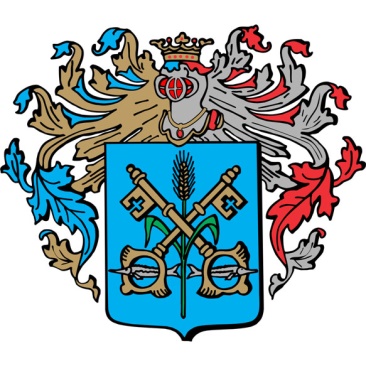 ZENTA KÖZSÉGZENTA KÖZSÉG 2022-TŐL A 2026-IG TERJEDŐ IDŐSZAKRA  A NEMI  EGYENJOGÚSÁG ELŐMOZDÍTÁSÁNAK HELYI AKCIÓTERVE 	 2022 februárjaTÖRVÉNYES ÉS STRATÉGIAI KERETA Szerb Köztársaság számos nemzetközi dokumentumot és szerződést írt alá, amelyek tiltják a nemi hovatartozáson alapuló diszkriminációt, amelyek a nőknek és a férfiaknak azonos jogokat garantálnak,  hangsúllyal a Nők Minden Formájú  Diszkriminációja Elhárításáról szóló  Konvencióra (CEDAW) és az Isztanbuli Konvencióra. A Szerb Köztársaság alkotmányának (a Szerb Köztársaság Hivatalos Közlönye,  98/2006. sz.) 18. szakasza 1.  bekezdésének utasításai garantálják  az emberi jogokat, amelyek   a  nemzetközi szerződésekben, általánosan elfogadott   nemzetközi jogszabályokban  és  törvényekben   kerültek  megállapításra és megerősítésre.   A  15. szakasz garantálja a  nők és a férfiak   egyenjogúságát és   az egyenlő  lehetőségű   politikák fejlesztését, míg a  21. szakasz  3. bekezdése tiltja  a diszkriminációt bármiféle alapon,  beleértve   a nemi alapon valót is. A Szerb Köztársaságnak van felállított nemzeti kerete a nemi egyenjogúságra, az új, a  nemi egyenjogúságról szóló törvény által (a Szerb Köztársaság Hivatalos Közlönye, 52/2021. sz.), valamint  Nemzeti  Stratégiai a Nemek Egyenjogúságára  a  2021-től a 2030-ig terjedő időszakra,  akciótervvel annak lefolytatására a  2021-es évtől a 2023-as évig.  A felsorolt  dokumentumokkal,  felállításra kerültek a  nemi egyenjogúság   mechanizmusai   minden hatalmi szinten (törvényalkotó,  végrehajtó és független mechanizmusok a figyelemmel kísérésre)   nemzeti,  tartományi  és  helyi szinten.A  nemi egyenjogúságon értendőek  az azonos jogok, felelősségek és  lehetőségek,  az egyenletes  részvétel  és  a nők és a férfiak kiegyensúlyozott  képviseltsége a társadalmi élet minden területén,   azonos  lehetőségek a  jogok  és  szabadságok megvalósítására,   a személyes  tudás  és  képességek használata  a személyes fejlődésre és a társadalom fejlődésére,  azonos  lehetőségek és  jogok  az árukhoz és  szolgáltatásokhoz való  hozzáférésre, valamint   azonos  haszon  megvalósítására a  munkaeredmények által,   méltányolva  a  biológiailag, társadalmilag és művelődésileg kialakult   különbségeket   a  férfiak és a nők között,   és  a  különböző  érdekeket, szükségleteket  és   elsőbbségeket   a  nőket és a férfiakat  illetően   a  köz- és  más  politikák  meghozatalakor és   döntéskor  a  jogokról, kötelezettségekről  és   a  törvényen alapuló   rendelkezésekről, valamint az alkotmányos rendelkezésekről.  A helyi önkormányzat a hatáskörének keretében biztosítja a férfiak és a nők egyenjogúságát és azonos  lehetőségek elérését   helyi szinten.   A nemi egyenjogúság mechanizmusai felelősek az intézkedésekért és aktivitásokért, amelyek a nemi egyenjogúság és az azonos lehetőségek elérésének funkciójában vannak  helyi szinten.  Összhangban a nemi egyenjogúságról szóló törvény (a Szerb Köztársaság Hivatalos Közlönye, 52/2021. sz.) 63.  szakasza szerint, Zenta Község Képviselő-testülete  meghozta   a Nemi Egyenjogúsági Tanács elnökének  és   tagjainak  a  megválasztásáról szóló határozatot (Zenta Község Hivatalos Lapja, 2/2021. sz.). A nemi egyenjogúságról szóló törvény (a Szerb Köztársaság  Hivatalos Közlönye, 52/2021. sz.) 13. szakasza előirányozza a tervaktusok faját, amelyeket meg kell hozni a nemi egyenjogúság fejlesztése, előmozdítása és  megvalósítása céljából, valamint előirányozza a helyi önkormányzati egység akciótervének meghozatalát.   Eszerint 2022. január 10-én Zenta község polgármestere meghozta a  végzést  a  munkatestület kinevezéséről   Zenta község  2022-től a  2026-ig terjedő időszakra  a  nemi egyenjogúság  előmozdítására a helyi akcióterv kidolgozására. HELYZETELEMZÉS  ZENTA KÖZSÉGBEN A  NEMI EGYENJOGÚSÁG TERÉNFöldrajzi adatokZenta község  Bácska  északkeleti részében terül el,   Vajdaság északi részében és  az Észak-bánáti Körzethez tartozik,   annak ellenére, hogy Bácskában található. Határos  Csóka községgel keleten,   ahol a természetes határt   a Tisza folyó  képezi.   Nyugaton   a  Csík patak   képezi a határt  Topolyával,  és  északon  Magyarkanizsa és Szabadka  felé  és  délen Ada felé  a  határok  mesterségesen lettek meghúzva. Zenta községet  körülveszi  Szabadka város  és  Topolya  község  a  nyugati oldalon és Magyarkanizsa község   az északi oldalon,   Csóka községgel keleten  és  Ada községgel a déli oldalon határos.  Zenta   regionális utak kereszteződése,   Szeged-Zenta-Újvidék  és  Topolya-Zenta-Csóka-Nagykikinda.   A vasúti közlekedés beszüntetlésével   a  Horgos-Magyarkanizsa-Zenta-Óbecse-Újvidék vonalon és  az E-75-ös autópálya   kiépítésével, amelytől  38 km-es távolságban  van, Zenta  távol maradt   az európai korridoroktól. Zenta községnek 5 lakott települése van, éspedig:2.2  Alapvető demográfiai adatokZenta község   demográfiai  fejlődésének elemzése   a  hivatalos  statisztikai adatok alapján történt,  az 1991-2011-ig terjedő időszakban  a  népszámlálás szerint -  Zenta  községben,   az összesen 5 lakott településen,   a 2011-es évi népszámlálás szerint  23316 lakos él,   9383 háztartásban,   átlagos nagysága  2,5  tag háztartásonként.  A 2002-től a  2011-ig terjedő időszakban,  Zenta község   lakosainak teljes száma csökkent  8,81%-kal vagy  2252 személlyel.  Zenta községben az  általános demográfiai helyzet  kedvezőtlen.   Jellemző a  populáció folyamatos   csökkenése minden településen,   kedvezőtlen korbeli  szerkezet  mellett,   az elöregedés   magas indexével és  kifejezetten   magas  negatív  természetes szaporulati százalékkal.   Várható, hogy   minden településen   folytatódik a depopularizáció  folyamata,   a  populáció   vitális jellemzőinek  rosszabodása  mellett,  így szükséges  a  megfelelő   demográfiai politika  intézkedéseivel, legalább enyhíteni   a  negatív   populációs   tendenciót.  A lakosság nemzetiségi szerkezeteZenta község, az utolsó hivatalos népszámlálás szerint 23.316 lakost számlál,  és   multinacionális   közeget képez és  a  legnagyobb etnikai  csoportosulást  a  magyarok teszik  összesen  18.444 lakossal, ami  a teljes  lakosok számának  79,10%-át teszi.  A szerbek a lakosok  10,86%-át teszik  2.533 lakossal,  a romák   595 lakossal   2,55%-ot képeznek és  a  többi  etnikai  közösség,  1744-en (albánok, bunyevácok,  goránok,  makedónok, muzulmánok,  németek,   románok, ruszinok,  szlovénok, szlovákok, jugoszlávok,  ukrajnaiak, horvátok,  montenegróiak,  elkötelezetlenek,   valamint   vallási  hovatartozások), akik  együtt  Zenta  község összes lakosának  a  7,48%-át teszik.  Zenta  községben a  natalitási százalék  értéke   a  megfigyelési időszakban, ahogyan  az a következő diagramon  látható,   esésben van  a  2019-es évben is, 8,69-et tesz ki, és  az elhalálozási százalék   nagyon  magas,  20,11-es értékkel,  míg a természetes szaporulat   negatív előjelű és  -11,42-őt tesz ki, ami  jelentős   rosszabbodás a  2015-ös évhez viszonyítva,  amikor ez az érték  -7,83-at tett ki. 2. 3. Oktatás A lakosság oktatási szerkezete Iskoláskor előtti oktatás A Hófehérke Óvodában a munka tizenegy létesítményben folyik, kilenc létesítmény az intézmény tulajdona  - hét Zentán és egy Felsőhegyen,  egy Tornyoson,   a  bogarai és a kevi  tagozatok   a Stevan Sremac Általános Iskolában találtak elhelyezést.   1998-ban a nevelők kezdeményezésérre minden létesítmény saját nevet kap.  A következő diagramban bemutatásra kerülnek Zenta község adatai és összehasonlítva   a  következő  községek  adataival: Óbecse, Magyarkanizsa és Topolya,  és  úgyszintén  a tartományi és köztársasági átlaghoz  viszonyítva.  A gyermekek felöleltsége 0-3 éves korig az iskoláskor előkészítő  programig (PPP) és akik látogatják a PPP-t (%) a  környékbeli községekhez és  a  köztársasági és  tartományi  átlaghoz viszonyítva  - 2019-es évAlapfokú- és középiskolai oktatás A község területén három középiskola létezik: a Gimnázium, a Közgazdasági és Kereskedelmi Iskola és az Egészségügyi Középiskola és öt  általános iskola. 2003-ban megnyílt a Bolyai  Matematikai Tehetséggondozó Gimnázium magyar nyelven.   Az általános iskola  mellett  létezik az  alsó fokú  zeneiskola,  amely  nagyon sikeresen működik több száz diákkal.Az alapfokú oktatás  és  nevelés Zenta   község területén   az alábbiakban valósul meg: - négy (4) alapfokú törzsiskolában és három (3) kihelyezett tagozaton  az elsőtől negyedik osztályos  tanulók  oktatására,  illetve   a nyolcadik osztályra,  - egy (1) alapfokú törzsiskolában  a  zenei oktatásra és  négy (4) kihelyezett  tagozaton,   az  ötödiktől  a hatodik osztályos  tanulók oktatására.  Az iskolahálózatot a  nyilvános általános  iskolák  alkotják, amelyek  a  tevékenységüket, az alapfokú oktatást  és nevelést  a székhelyükön és a székhelyükön kívül látják el, kihelyezett tagozatok szervezésével Zenta község területén, illetve  egy  kihelyezett  tagozattal  Csóka község területén. Az iskolahálózatot az alábbiak alkotják: 1. Stevan Sremac Általános Iskola, Zenta, Makszim Gorkij 1-es sz. 2. Petőfi Sándor Általános Iskola, Zenta, Árpád u.  83-as sz.3. Thurzó Lajos Általános Iskola, Zenta, Vasútsor  44-es sz.4. Tömörkény István Általános Iskola, Tornyoson,  Radnóti Miklós u.  12-es szám és 5. Stevan Mokranjac Alapfokú Zeneiskola, Zenta, Fő u. 36-os szám. A zentai Petőfi Sándor Általános Iskola keretében szervezik a kihelyezett tagozatot, éspedig: Csokonai Vitéz Mihály Kihelyezett Tagozat, Felsőhegy, Nagy sor 37/a szám, A tornyosi Tömörkény István Általános Iskola keretében  két  kihelyezett tagozatot szerveznek, éspedig: Kihelyezett Tagozat  Kevi, Kevi, Kossuth Lajos u. 6-os szám és  Kihelyezett Tagozat Bogaras, Bogaras, Marsall Tito u. 25-ös szám. A zentai   Stevan Mokranjac  Alapfokú Zeneiskola   keretében  négy kihelyezett tagozat található, éspedig: Kihelyezett tagozat  Csókán, a  Branko Radičević u. 11-es szám alatt,  Kihelyezett tagozat Felsőhegyen, Kis köz 59-es szám alatt, Kihelyezett tagozat Tornyoson, a  Sveti Stevan  u. 3-as szám alatt ésKihelyezett tagozat Zentán, a Fő tér  4-es szám alatt. 2.4 Munkapiac FoglalkoztatottságA 2020-as év végén  a  Köztársasági   Statisztikai Intézet   adatai szerint  Zenta  község területén  7780 foglalkoztatott személy volt,  ami  a  teljes  populáció   35,97%-át teszi, ami   4%-kal  több, mint  a   köztársasági átlag.    MunkanélküliségA 2019-es év végén a Nemzeti Foglalkoztatási Hivatal adatai szerint  a regisztrált munkanélküliek  nyilvántartásában    Zenta község területén 940 személy volt, ami a teljes populáció  4,35%-át teszi, akik közül  466 nő volt, ami  49,6%-ot tesz  a NFH nyilvántartásában a munkanélküliek teljes számához viszonyítva.   Ami  a regisztrált munkanélküli személyek oktatási szerkezetét illeti a NFH nyilvántartásában legtöbb a szakképzetlen személy, 65,8% és   a  regisztrált   munkanélküli személyek  III. és IV. szakképzettségi fokozattal,  29,4%, míg  a  főiskolai vagy   felsőoktatási  szakmai  képzettséggel 4,8%-uk. KeresetekA Köztársasági Statisztikai Intézet adatai  szerint Zenta község  a rangsorolt községek és  városok  között a  69. helyen  van (összesen  175 közül) az átlagos nettó  kereset mértékét illetően a 2018-as évben (utolsó elérhető adat), és  a  községek csoportjába tartozik,  amelyek   ezen mutató szerint   a  községek csoportjában   80-100% közötti értékkel van a  köztársasági átlaghoz viszonyítva. 2.5 Egészség- és szociális védelemEgészségvédelemZenta községben   az egészségügyi intézményeket a következők teszik: Kórház és Egészségház. A kórház keretében  az alábbi osztályok találhatóak: belgyógyászat, sebészet, rehabilitáció, ideg- és elmegyógyászat,  gyermekosztály,   mellkasi osztály,  nőgyógyászat és szülészet és az orr-fül-gége osztály  és  a  kórházi  rendelők: az RTG szoltáltat,  a szemészeti  rendelő,   a laboratórium, a transzfúzió,  a mikrobiológia, az ultrahangos diagnosztika és  a patológia. A Zentai Egészségház felöleli: az I. egészségügyi állomást, a II. egészségügyi állomást,  a felsőhegyi egészségügyi állomást,  a  tornyosi  egészségügyi állomást,  a kevi egészségügyi állomást,  a bogarasi egészségügyi állomást.  Az orvosok száma 1000 lakosra  - a  gyermekek  egészségvédelme,  az iskoláskorú gyermekek és  fiatalok egészségvédelme,   a  felnőtt lakosság egészségvédelme,   a  nők egészségvédelme  - a környező  községekhez és a köztársasági és   tartományi átlaghoz viszonyítva – 2019-es évSzociális védelem Zenta község Szociális Védelmi Központja A szociális  védelmi teendőkre  Zenta községben   intézményesen  a zentai Szociális Védelmi Központ   rendelkezik hatáskörrel, amely  1977. november 24-én alapult a Zentai Községi Képviselő-testület rendeletével,  A zentai Szociális Védelmi Központ ellátja  a teendőket, amelyeket a hatáskörébe rendeltek  a családjogi törvénnyel,  a  büntetőeljárásról szóló törvénnyel,   a Szerb Köztársaság büntetőtörvénykönyvével,  az alapvető  büntetőtörvénnyel,   a menekültekről szóló  törvénnyel és   a  menekültek  ellátásáról szóló Kormányrendelettel,   valamint  a teendőket, amelyekkel   Zenta község bízza meg. Zenta községben a  szociális védelem használóinak részesedése  a  teljes lakosság számához viszonyítva  a tartományi átlag alatt van, és  valamivel magasabb a köztársasági átlagnál, míg a szomszédos községekhez viszonyítva ez a  százalék a legalacsonyabb. Ami   a  gyermekek százalékát illeti, akik   használják az  elhelyezési szolgáltatást, és  akik   nevelőcsaládokban vannak, a  százalék éréke   kb. 2,5-ször magasabb a tartományi és háromszor  magasabb a  köztársasági átlagnál, míg ezek   a  megfigyelt községekhez viszonyítva úgyszintén  jelentősen magasabbak. A gyermekek százaléka, akik összeütközésben vannak a törvénnyel Zenta községben a  2019-es évben nagyon  magas (31,08),  és mint ilyen kb. háromszor magasabb a  tartományi és a köztársasági átlagnál, míg ennek  százaléka   a  megfigyelt községekhez  viszonyítva úgyszintén jelentősen magasabb, pl. a szomszédos Magyarkanizsa községhez viszonyítva dupla. Igazságügy/biztonság:A következő  diagramon bemutatásra került   a  fiatalkorú bűncselekmény elkövetők részesedése, akikkel szemben  büntetőintézkedéseket  mondtak ki az elkövetés helye   szerint,   a  fiatalkorú lakosság   teljes  számához viszonyítva,  ahol látható,  hogy az értékek jelentősen  a  köztársasági és   tartományi átlag felett  vannak, és  úgyszintén  a  környékbeli megfigyelt  községekhez viszonyítva. A fiatalkorú bűncselekmény elkövetők -(14-17 éves  korig) részesedése, akikel szemben büntetőintézkedéseket mondtak  ki az elkövetés helye szerint,  a  teljes fiatalkorú lakosság számához viszonyítva (%), és a  környező   községekehez  és  a köztársasági és  tartományi átlaghoz viszonyítva – 2019-es évZenta község  lakosainak  száma településenként a 2011-es  népszámlálás szerint:Zenta község  lakosainak  száma településenként a 2011-es  népszámlálás szerint:Zenta község  lakosainak  száma településenként a 2011-es  népszámlálás szerint:1.Bogaras5682.Felsőhegy 1,7263.Kevi7264.Zenta18,7045.Tornyos1,592ÖSSZESEN:ÖSSZESEN:23,316MutatókZentaSzerbiaTeljes szám (népszámlálás 2011) :233167186862A lakosok becsült száma (2019):216306945235Természetes szaporulat 1000 lakosra (2019):- 11,4- 5,3A lakosok számának csökkenése 2002 – 2011: 8,81 %4,15 %Zenta község - népszámlálás 2011Iskolai végzettség nélkülNem teljes általános iskolaAlapfokú oktatásKözépfokú oktatásFőiskolai oktatásFelsőfokú oktatásÖsszesen 3322,7914,8639,3171,1681,491Férfiak 1521,0652,2454,848588696Nők 1801,7262,6184,4695807952019-es évZentaTopolyaMagyarkanizsaÓbecse A szociális védelem használóinak száma a SZVK nyilvántartásában 2330352429244409A szakemberek száma a SZVK-ban 4638A pénzbeli szociális segély használóinak száma6058045291104Az alapfokú pótlék   használóinak száma   más személy ápolására és támogatására311035584A megnövelt pótlék használóinak száma  más személy ápolására és támogatására124194113227A családi pótlék használóinak   száma (0-17 éves korig)3636025391042A megnövelt családi pótlék használóinak száma (0-17 éves korig)  536331240678A nőkkel szembeni családon belüli erőszak  bejelentett  eseteinek száma274517112A gyermekekkel szembeni családon belüli erőszak bejelentett eseteinek száma  416128Az állami otthonok használóinak száma idős személyek elhelyezésére (65+ éves kor)33163779A gyermekek százaléka, akik  az elhelyezési szolgáltatást   használják (0-17 éves korig)17.276.6913.959.09A gyermekek százaléka, akik nevelővsaládokban vannak17.276.6913.168.78A törvénnyel összeütközésben levő  gyermekek százaléka31.0818.4814.7421.28